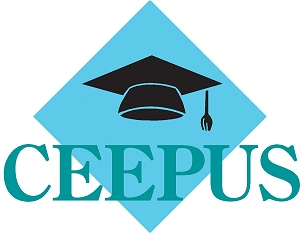 Prihlasovanie na mobility v rámci štipendijného programu CEEPUS pre učiteľov na akademický rok 2022/2023  bolo otvorené:Učitelia sa môžu uchádzať o štipendijný pobyt v rámci siete AMADEUS – AT-0068-18-2223 na nasledovných univerzitách:Od účastníkov je potrebná znalosť angličtiny.Záujemcovia si musia vytvoriť prihlášku na nasledovnom linku:https://www.ceepus.info/login/register_short.aspx#nbb.K prihláseniu je potrebné doložiť nasledovné dokumenty, ktoré je potrebné zaslať e-mailom Mgr. Veronike Králikovej, koordinátorke pre stáže a učiteľské a zamestnanecké mobility najneskôr do pondelka 6. júna 2022:životopis v angličtine; motivačný list v angličtine; a zaradenie, o ktorú univerzitu je prednostný záujem.Bližšie informácie nájdete na stránke:https://euba.sk/medzinarodne-vztahy/odchadzajuci-studenti/mobilitne-programy/159-ceepuswww.ceepus.info https://ceepus.saia.sk/ https://ceepus.saia.sk/sk/main/prakticke-informacie/UniverzitaPočet mesiacovPočet miestUniversity of RijekaFaculty of Tourism and Hospitality Management Opatija/Croatia11University of MontenegroFaculty of Economics/ Serbia11